Tribunale ordinario di BariSezione dei giudici per le indagini preliminari Il Giudice, dott.ssa Anna Perrelli, comunica alle parti che i processi fissati all’udienza del 2.11.2022 verranno trattati presso l’aula A, piano terra del Palazzo di Giustizia di viale Dioguardi n. 1, secondo le seguenti fasce orarie:Fascia oraria 09:30 – 10:30Fascia oraria 10:35 – 11:30Ore 11:30Ore 11:35Ore 11:40Ore 11:50invita gli imputati, le altre parti private e i rispettivi difensori a non recarsi presso gli ufficigiudiziari con eccessivo anticipo rispetto all’orario di chiamata, al fine di evitare assembramenti e contatti ravvicinati tra le persone nei corridoi o all’esterno del Palazzo di Giustizia.Manda alla cancelleria per gli adempimenti di competenza.Bari, 26/10/2022Num. R.G.G.I.P.Num. R.G.N.R.2552/20208205/20185455/202014020/20195802/20216641/202111512/20211939/202111488/20211699/201811524/20218134/202110220/202112978/201910309/20216479/202110509/202110820/201810247/20217655/2021Num. R.G.G.I.P.Num. R.G.N.R.10158/20215060/202010197/20214659/202111063/20216489/202111085/20217169/20216581/20208263/2020882/20222310/20216827/20214371/20206778/20215470/20206387/20212011/20181399/202213436/20211738/20222620/202110674/20211294/20214437/20225649/2021611/202213389/20214916/20213473/2020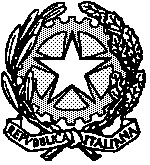 